Bulgarian national symbolsBulgarian’s national flag – rectangular shape with three colors – white, green and red, arranged horizontally from top to bottom. The national flag, coat of arms and anthem of the Republic of Bulgaria are set out in the programme of pre-school education.Borders and administrative division of Bulgaria Sofia city – capital of Bulgaria. In the photo – the St.Alexander Nevsky Cathedral Bulgarian folklore costumes – folklore songs and dances are preserved over the centuries and are set out in the programme of Kindergarten “Izvorche”Bulgarian yogurt – the real Bulgarian yogurt is produced with the participation of two bacteria ( lactobacillus bulgaricus – sour and streptococcus thermophiles – sweet ). The first one circulates in the Bulgarian lands.Black sea – this is Bulgarian east border. Three big rivers flow into Black sea – Danube, Dnieper, Dniester. On the Bulgaria’s territory there are five Black sea islands and a lot of sea resorts – Albena, Golden sands, Sozopol, Nesebar, Sunny beach , etc )Bulgarian painting from Vladimir Dimitrov (the Master) – one of the greatest Bulgarian artists. He created his work in the first half of 20th century. He is expressed in portrait and landscape genre and household composition.Traditional colorful mummer’s mask from village of Kabile ,which one has a rosette with the Glagolitic alphabet Flag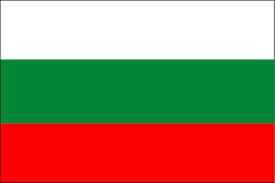 Borders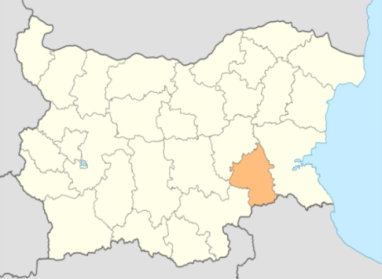 Sofia - capital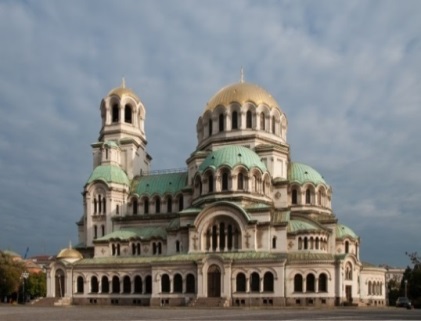 Folklore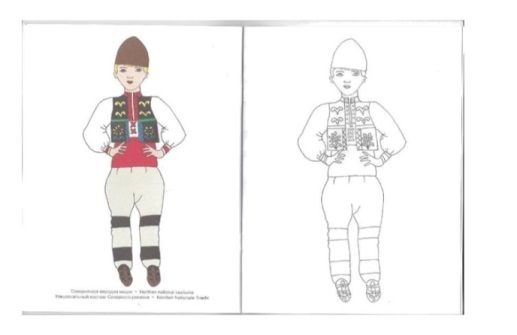 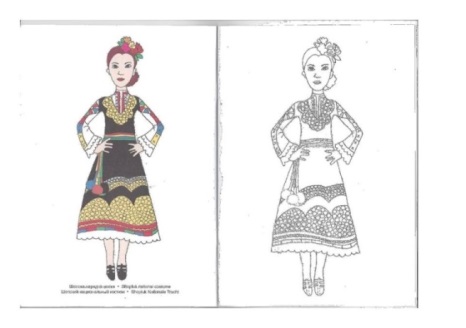  Bulgarian yogurt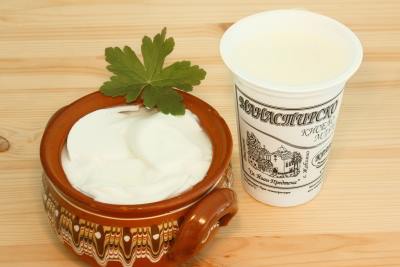 Black sea coast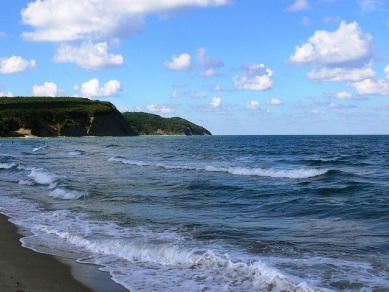 Bulgarian art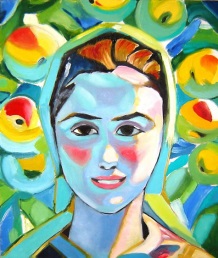 Mummer’s mask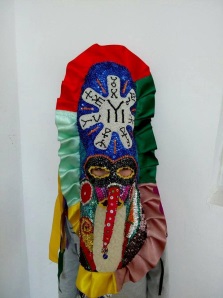 FlagBorders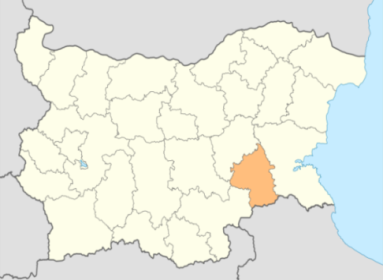 Sofia - capital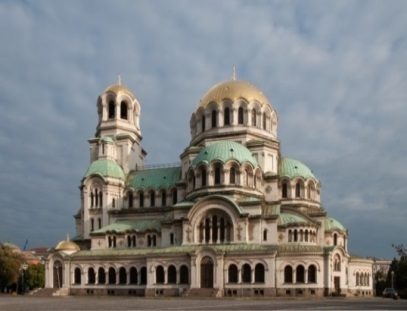 FolkloreBulgarian yogurt Black sea coast Bulgarian art Mummer’s mask 